My Letter to Santa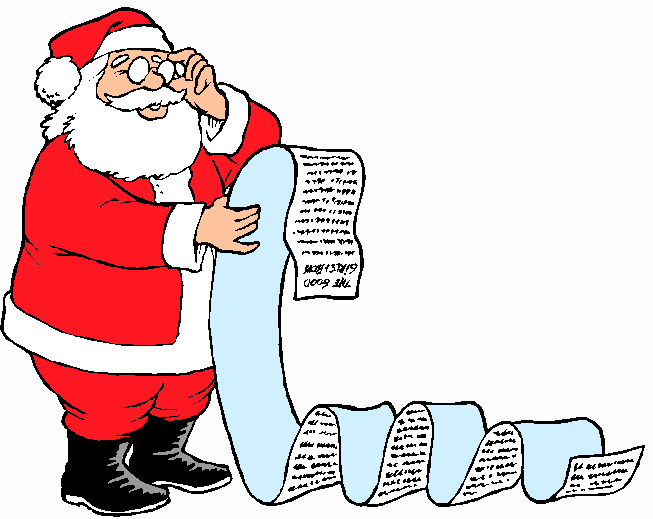 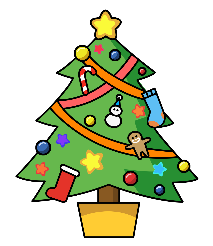 